            Открытый урок по алгебре в 7 «в» классе                                                                                        Выполнила: учитель математики СШ № 6 Белгибаева Н.Б. Тема: Возведение в степень произведения, частного и степени.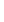                                      Учиться можно весело... Чтобы переваривать                                    знания, надо поглощать их с аппетитом.                                                                         / Анатоль Франс /I ).Устный счет:142 ; 23; 112; 43; 152; 170; 33; 132; 53; 110; 122II ). Устный опрос:1)Что называется основанием степени?     2) Что называется показателем степени?     5 – указать основание степени и показатель     3)Как пишут степень числа с показателем степени 1?     4)Какой знак имеет степень отрицательного числа с четным показателем?     5) Какой знак имеет степень отрицательного числа с нечетным показателем?     6)Чему равна степень ненулевого числа с нулевым показателем?     7)Имеет ли смысл выражение 0?III ).1)Сформулируйте правило возведения в степень произведения.       2) Сформулируйте правило возведения в степень частного.       3) Сформулируйте правило возведения в степень степени.          1)(а∙b)n =а  n ∙ bn               2)(а/b)n = аn/bn                 3)(аn)m = аnmIV ).Возведите в степень произведение:1) (аb)3 =   2) (14x2)=   3) (-5у)3=   4) (-2 m)5=V ). Возведите в степень:1) (а3 )5 =          2) (x -2 )4=                3) (27 )2=          4) (45 )6=VI ).Возведите в степень:1)3            2) 5                   3) 3             4) 2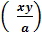 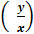 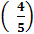 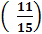 VII ).Упростите выражения:(p2∙p3 )2=      2)(a2 )4 ∙ (a4)3=      3)(23 )5∙ 25=       4) 35∙ (32)4=VIII ).Вычислите:2 5  ∙(23  ) 3           2)( 58  ) 2  ∙57                   3) ( 55 ) 2        4) 81∙36  213                                         520                                              25∙56                    (34) 3IX ).Найдите  x:1) a 5 ∙a4 = ax        2)у8 : у2 = уx         3)b7 ∙bx = b10        4)zx : z5 = z2X ).Французский математик (1596 – 1650г.г.)Применял обозначения а2 , а3 ... .XI ).Домашняя работа:№  646, 647, 650, 653